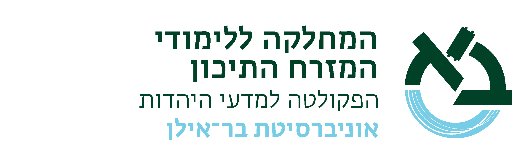 תאריך עדכון: תשפ"אמבוא לתולדות המזרח התיכון בעת החדשה19-103-01ד"ר מכליס אלישבעסוג הקורס: שיעורשנת לימודים:      תשפ"א              סמסטר: שנתי               היקף שעות:  2 ש"ש שנתיותתיאור הקורס הקורס מבוא למזרח תיכון מבקש להעניק לסטודנט הבנה על האירועים הכלכליים, החברתיים הפוליטיים והמשפטיים המעצבים את האזור. הקורס בוחן את הגורמים שעיצבו את המזרח התיכון מנפילת האימפריה העת'מאנית ועד לאירועי האביב הערבי שפרצו בשנת 2010. במסגרת הקורס יבחן המרצה תופעות שעולות על סדר היום בעשור האחרון ומעצבות את אופיו של האזור כמו למשל התפתחות התנועות האסלאמיות באזור, מעמדן של נשים בחברה הערבית-אסלאמית, מצוקת המים באזור, שינויים דמוגרפים ותהליכי עיור, יחסי שיעים-סונים, יחסי שבט ומדינה, מעמדה של תעשיית הנפט במזרח התיכון, יחסי מדינות המזרח התיכון עם המעצמות- ארה"ב, רוסיה, האיחוד האירופי וסין וכן מדיניותן של מדינות האזור כלפי ישראל. בחלקו הראשון מבקש הקורס לאפיין תופעות הקיימות במזרח התיכון בימינו אנו בעוד בחלקו השני יעסוק הקורס בתופעות שעצבו את המזרח התיכון למן ראשיתו של העידן המודרני ועד מלחמת העולם השנייה.מטרת הקורס: מטרת הקורס היא להעניק לסטודנט הבנה על הכוחות והגורמים המעצבים את האזור. מבחינה זו החלק הראשון אינו מבקש לסקור את האירועים ההיסטוריים שפקדו את המזרח התיכון אלא להעמיק בתופעות חברתיות, כלכליות ופוליטיות שיש בהן כדי להסביר את המצב באזור מראשיתו ועד העידן הפוסט אביב ערבי. מהלך השיעורים:סמסטר א' מבוא למזרח תיכוןסעודיה:מה הוא פונדמנטליזם? מלוכה במזרח התיכון מעמדה של סעודיה בשוק הנפטהמפרץ הערבי: זהות במפרץ הערביכווית: מדינת הרווחה הערבית, מעמד האישה בעולם הערבי, דמוקרטיה בעולם הערביקטאר: המאבק על הצביון של המזרח התיכון איחוד האמירויות: האם ניתן לגוון את הכלכלה הערבית?, בעיית העובדים הזרים בעולם הערבי,המפרץ הערבי וחצי האי ערב:בחריין- המאבק השיעי-סוני עמאן- סובלנות דתית ופוליטית במדינות ערבתימן- אתגר המזון והמים של העולם הערבי,  בעיית הטרור האסלאמי ויחסי איראן-סעודיה מצרים:הסכמי השלום עם ישראלאתגר הדמוגרפיה בעולם הערבי חינוך בעולם הערבי- מערכת החינוך הערבית והשפעתה של מצרים על עיצובהתנועת האחים המוסלמים- מאפיינים ושאיפותהאינטרסים המערביים במעברים הימיים של המזרח התיכון- תפקידה של תעלת סואץ בעיצוב האזורלאומיות טריטוריאלית מול זהות אסלמית- חילוניות מול אסלאםסוריה:הלאומיות הערבית מול האסלאם הפונדמנטליסטיהמאבק בין חברה כפרית לעירונית במזרח התיכון- הגורמים האחרים לאביב הערבי הסוריתנועות סוצילאיסטיות במזרח התיכון- מפלגת הבעת' הסוריתהמעורבות הרוסית במזרח התיכון- המקרה של סוריהלבנון:מיעוטים במזרח התיכוןהמאבק העדתי בלבנוןירדן:תפקידה של המשפחה ההאשמית בעיצוב המזרח התיכוןהסוגיה הפלסטינית בירדןשבטים ושבטיות בירדן ובמזרח התיכוןעראק:תפקידה של עראק בעיצוב המזרח התיכוןהסוגיה הכורדית במזרח התיכוןצמיחתו של ארגון דעא"שהמעורבות האיראנית בעראקאיראןתפיסתה של איראן את תפקידה במזרח התיכוןיחסי דת ומדינה באיראןהמעורבות האיראנית במזרח התיכוןהשפעות חרם נפט על איראןתורכיהתפקידה של האימפריה העתמאנית בעיצוב התפיסה התורכית המודרניתזהות במדינה התורכיתהאסלאם הצופי בתורכיה והשפעתו על המערכת הפוליטיתצבא ומדינה בתורכיהנפט במזרח התיכוןחשיבות הנפט המזרח תיכונימעמדו ותפקידו של ארגון אופ"קהמאבק על שוק האנרגיה העולמי בין סין לארה"בסמסטר ב': המזרח התיכון מכיבוש נפוליאון ועד מלחמת העולם השנייהכיבוש המערב את המזרח התיכון: הגורמים למעורבות של המעצמות באזורהאינטרסים של בריטניה, צרפת ורוסיה במזרח התיכוןהשפעת כיבוש נפוליאון על עיצוב המזרח התיכוןהגורמים לכיבוש המערבי את האימפריה העתמאניתהשלכות כיבוש נפוליאון על עמי האזורשושלת מחמד עלי במצריםהתהוות הצבא המצרי המודרנישינוי פני החברה והכלכלה המצרית השפעת השושלת של מחמד עלי על עיצוב האזור עד ימינו אנותעלת סואץ והשפעתה על המזרח התיכון עד ימינוהשלטון הבריטי במצריםהתהוות הלאומיות הערביתהתהוות הכוחות האסלאמיים במזרח התיכוןסוגיית המעורבות המערבית במזרח התיכון- כדאיות מול חסרונותרפורמות במזרח התיכון מה היו הרפורמות במזרח התיכון מי היו הכוחות שהובילו את הרפורמותמדוע כשלו הרפורמותתורכיות מול ערביותתנועות מחאה באימפריה העתמאניתעיצוב הלאומיות הערבית במזרח התיכוןמלחמת העולם הראשונה והמזרח התיכוןהאינטרסים של המעצמות המערביות במהלך מלחמת העולם הראשונההאינטרסים של האימפריה העתמאנית במהלך מלחמת העולם הראשונההשלכות מלחמת העולם הראשונה על המזרח התיכוןהשלטון הבריטי במזרח התיכון בין מלחמות עולםהמנדט הבריטי בעראקהשלטון הבריטי במצריםהמנדט הבריטי בירדןהשלטון הצרפתי במזרח התיכון בין מלחמות עולםהשלטון הצרפתי בסוריההשלטון הצרפתי בשטחי לבנוןדרישות קדם: איןהקורס מיועד לתלמידי תואר ראשון. הקורס מתאים כמו גם לסטודנטים ממחלקות שונות המבקשים להרחיב את הידע בנוגע לנעשה באזור.הבחינה:הבחינה תהיה מבוססת על החומר הנלמד בכיתה וכן על הספרים הבאים שיתנו רקע היסטורי על הנעשה באזור. הבחינה תהיה מורכבת ברובה משאלות אמריקאיות על אודות החומר שנלמד בכיתה וכן הספרות שהתבקשתם לקרוא. ביבליוגרפיה: (חובה)סמסטר א'מלקולם א. יאפ, המזרח הקרוב למן מלחמת העולם הראשונה, עמ' 30-1, 96-43, 156-122, 311-175, 417-371.סמסטר ב':ברנרד לואיס, המזרח התיכון: אלפיים שנות היסטוריה, מעליית הנצרות עד ימינו, עמ' 226-117, עמ' 300-229.ניתן ליצור עמי קשר בכל נושא באמצעות אימייל: yossimann1@gmail.com  שעות קבלה לסטודנטים: יום ד' 9:30-11:00.מרכיבי הציון הסופי (ציון מספרי / ציון עובר): ציון עובר – 60  בסמסטר א ובסמסטר ב'